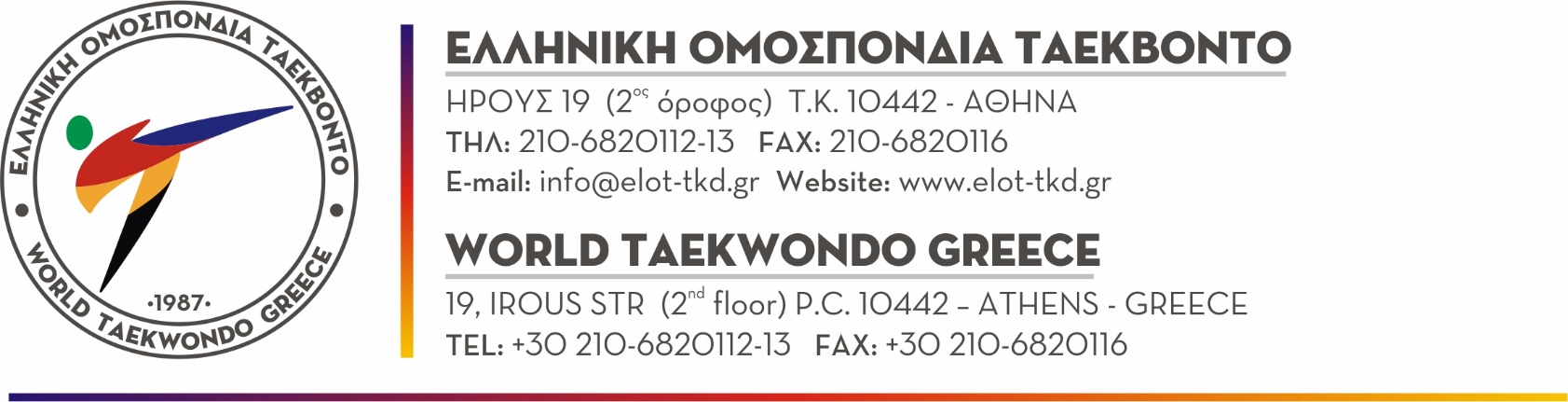 Αθήνα, 29.05.2023ΠροςΠρος : Όλα τα Σωματεία – Μέλη της ΕΛ.Ο.Τ.ΠΡΟΚΗΡΥΞΗΟΡΘΗ ΕΠΑΝΑΛΗΨΗ – ΑΛΛΑΓΗ ΤΟΠΟΘΕΣΙΑΣ & ΗΜΕΡΟΜΗΝΙΩΝ	Η Ελληνική Ομοσπονδία Ταεκβοντό προκηρύσσει το :ΤΟΠΟΣ ΔΙΕΞΑΓΩΓΗΣ  	ΧΑΛΚΙΔΑ – Αθλητικό Κέντρο Κανήθου «Τάσος Καμπούρης» (Απόλλωνος & Αναγνωστοπούλου) στην περιοχή Ψηλή Ράχη – Κάνηθος, Χαλκίδα Τηλ. 22210 -87111/2. ΗΜΕΡΟΜΗΝΙΑ ΑΓΩΝΩΝ	29 και 30 Ιουνίου 2023 (ημέρες Πέμπτη και Παρασκευή). Ώρα έναρξης καθημερινά 09:00 π.μ. ΔΙΚΑΙΩΜΑ ΣΥΜΜΕΤΟΧΗΣ	Όλοι οι αθλητές – αθλήτριες εγγεγραμμένοι σε συλλόγους – μέλη της ΕΛ.Ο.Τ., αναλυτικά ως εξής :ΕΠΙΣΗΜΑΝΣΕΙΣ 	1. Το δικαίωμα συμμετοχής εξασφαλίζεται με την προϋπόθεση ότι :  α)οι συμμετέχοντες σύλλογοι έχουν προβεί στην εξόφληση της ετήσιας συνδρομής τους στην ΕΛ.Ο.Τ. έως και το έτος 2023 και β) ότι έχουν προβεί στην απόκτηση της Ειδικής Αθλητικής Αναγνώρισης από την Γ.Γ.Α. και είναι εγγεγραμμένοι στο Μητρώο της Γ.Γ.Α.	2. Τα βιβλιάρια αθλητικής ιδιότητας θα πρέπει να είναι θεωρημένα από την ΕΛ.Ο.Τ., να έχουν την σφραγίδα του σωματείου και να είναι υπογεγραμμένα από τον Γραμματέα του συλλόγου. Επίσης θα πρέπει να αναγράφεται ο βαθμός Κουπ που κατέχει ο αθλητής – αθλήτρια και να φέρει επικύρωση από το σωματείο.	3. Για τους αθλητές – αθλήτριες, οι οποίοι είναι κάτοχοι Νταν, θα πρέπει απαραίτητα να είναι καταχωρημένος ο βαθμός Νταν στο θεωρημένο από την ΕΛ.Ο.Τ. βιβλιάριο του/της. Η καταχώρηση του βαθμού Νταν, θα πρέπει να έχει σφραγίδα της ΕΛ.Ο.Τ.4. ΚΑΡΤΑ ΥΓΕΙΑΣ ΑΘΛΗΤΗ θεωρημένη από ιατρούς μονάδων παροχής υπηρεσιών Πρωτοβάθμιας Φροντίδας Υγείας, Νομαρχιακών, Περιφερειακών ή Πανεπιστημιακών Νοσοκομείων, υγειονομικών στρατιωτικών μονάδων ή από ιατρούς του ιδιωτικού τομέα κατέχοντες την καρδιολογική ειδικότητα. Σε περίπτωση που η θεώρηση της ΚΑΡΤΑΣ ΥΓΕΙΑΣ ΑΘΛΗΤΗ είναι από ιατρούς λοιπών ειδικοτήτων, αυτοί θα πρέπει να έχουν λάβει τη σχετική πιστοποίηση από το Εθνικό Κέντρο Αθλητικών Ερευνών (ΕΚΑΕ) και πέραν της σφραγίδας και υπογραφής υποχρεωτικά θα πρέπει να αναγράφουν τον Ατομικό Αριθμό Πιστοποίησής τους.ΕΠΙΣΗΜΑΝΣΕΙΣ COVID-19	ΔΗΛΩΣΕΙΣ  ΣΥΜΜΕΤΟΧΗΣ	Θα γίνονται μόνο ηλεκτρονικά, από τον κάθε σύλλογο, ο οποίος θα είναι και υπεύθυνος για την ορθότητα της δήλωσης συμμετοχής του, στην οποία θα πρέπει υποχρεωτικά να αναγράφονται : όνομα προπονητή, αρχηγού αποστολής, ονόματα αθλητών – αθλητριών καθώς επίσης κατηγορία ύψους, ηλικία, κ.λπ.. Οι κατηγορίες που θα ισχύουν σύμφωνα με τον Κανονισμό της Παγκόσμιας Ομοσπονδίας είναι οι ακόλουθες :2. Δηλώσεις συμμετοχής ή τυχόν αλλαγές, μετά την λήξη της προθεσμίας δεν θα γίνονται δεκτές. Επίσης δεν θα γίνονται δεκτές δηλώσεις συμμετοχής με φαξ ή με email.   	3. Η καταχώρηση εγγραφής της δήλωσης συμμετοχής σας, θα γίνει στην ιστοσελίδα : http://www.tpss.eu 4. Εάν έχετε ήδη δημιουργήσει λογαριασμό στο TPSS απλά ζητήστε τον κωδικό εξουσιοδότησης (κάνετε login στο TPSS και κατόπιν πηγαίνετε στο Πρωτάθλημα και πατάτε το κουμπί εξουσιοδότησέ με).5. Στην ιστοσελίδα της ΕΛ.Ο.Τ. υπάρχει ανακοίνωση με αναλυτικά βήματα που θα πρέπει να ακολουθήσετε προκειμένου να εγγραφείτε ή αν έχετε ήδη εγγραφεί να καταχωρήσετε την δήλωση συμμετοχής σας στην προαναφερόμενη ιστοσελίδα.ΠΑΡΑΒΟΛΟ ΣΥΜΜΕΤΟΧΗΣ	1. Για την συμμετοχή κάθε αθλητή – αθλήτριας, ο σύλλογος θα καταβάλλει το ποσό των 80 € (ογδόντα ευρώ) μέχρι και τη Τρίτη 20 Ιουνίου 2023 στον αριθμό τραπεζικού λογαριασμού της ΕΛ.Ο.Τ. : ΙΒΑΝ GR 6301715770006577105152814, Τράπεζα Πειραιώς. 	2. Οι πληρωμές είναι ΥΠΟΧΡΕΩΤΙΚΟ να γίνουν και να σταλούν στο email : info@elot-tkd.gr μέχρι τη Τρίτη 20 Ιουνίου 2023.	3. Σε περίπτωση μη προσέλευσης αθλητή – αθλήτριας, δεν επιστρέφονται τα χρήματα.ΛΗΞΗ ΕΓΓΡΑΦΩΝ 	1. Αθλητών, αθλητριών και παραγόντων (Προπονητή και Αρχηγού Ομάδας) έως τη Τρίτη 20 Ιουνίου 2023.2. Δηλώσεις συμμετοχής ή τυχόν αλλαγές, μετά την λήξη της προθεσμίας Τρίτη 20 Ιουνίου 2023 δεν θα γίνονται δεκτές.3. Δηλώσεις συμμετοχής με φαξ ή e-mail δεν θα γίνονται δεκτές. 4. Σε περίπτωση που αντιμετωπίσετε κάποιο πρόβλημα με την καταχώρηση της δήλωσης συμμετοχής σας παρακαλούμε όπως αποστείλετε ηλεκτρονικό μήνυμα στη διεύθυνση info@elot-tkd.gr περιγράφοντας αναλυτικά το πρόβλημα που αντιμετωπίζετε.ΠΡΟΓΡΑΜΜΑ ΑΓΩΝΩΝ	Το πρόγραμμα των αγώνων και για τις δύο (2) ημέρες, θα ανακοινωθεί στην ιστοσελίδα της ΕΛ.Ο.Τ., τη Τετάρτη 21 Ιουνίου 2023. ΠΡΟΓΡΑΜΜΑ ΖΥΓΙΣΗΣ 	۞ ΕΠΙΣΗΜΗ ΖΥΓΙΣΗ : Το πρόγραμμα της επίσημης ζύγισης και για τις δύο ημέρες, θα ανακοινωθεί στην ιστοσελίδα της ΕΛ.Ο.Τ., τη Πέμπτη 22 Ιουνίου 2023. 	۞ ΤΥΧΑΙΑ ΖΥΓΙΣΗ : Δύο ώρες πριν την έναρξη των αγώνων κάθε ημέρα θα διεξάγεται η τυχαία ζύγιση, όπως προβλέπεται και στο νέο κανονισμό της παγκόσμιας ομοσπονδίας, η οποία θα ολοκληρώνεται το αργότερο τριάντα (30) λεπτά πριν την έναρξη των αγώνων της κάθε ημέρας. Συγκεκριμένα η τυχαία ζύγιση θα διεξάγεται και θα ανακοινώνεται στην ηλεκτρονική σελίδα της ομοσπονδίας, για την αποφυγή συνωστισμού, δύο ώρες πριν την έναρξη των αγώνων κάθε ημέρα, ήτοι στις 07:00 το πρωί.  Οι αθλητές και αθλήτριες που θα επιλεγούν στη τυχαία ζύγιση θα μπορούν να ζυγιστούν από τις 07:45 π.μ. έως και τριάντα (30) λεπτά πριν την έναρξη των αγώνων, ήτοι 08:30 π.μ. Τα ονόματα που θα επιλεχθούν τυχαία με ηλεκτρονικό σύστημα θα αποτελούν ποσοστό επιλογής ως ακολούθως : α) Πάνω από 32 αθλητές: Το 20% του συνόλου β) 17-32 αθλητές: 6 Αθλητές γ) 9-16 Αθλητές: 4 Αθλητές δ) 4-8 Αθλητές: 2 Αθλητές ε) Κάτω από 4 αθλητές: Κανένας Ο αγωνιζόμενος θα αποκλείεται αν το βάρος του υπερβαίνει κατά 5% το όριο της κατηγορίας βάρους του. Αν είναι ελλειποβαρής, δε θα λαμβάνεται υπόψιν.ΚΛΗΡΩΣΗ	Τη Τετάρτη 28 Ιουνίου 2023 και ώρα 10:00 π.μ. θα διεξαχθεί η κλήρωση στα γραφεία της ΕΛ.Ο.Τ., Ηρούς 19 (2ος όροφος) – Αθήνα, για όλες τις κατηγορίες που θα αγωνίζονται και τις δύο (2) ημέρες.  ΕΝΗΜΕΡΩΣΗ ΠΡΟΠΟΝΗΤΩΝ  	Την Πέμπτη 29 Ιουνίου 2023 και ώρα 08:00 π.μ. θα πραγματοποιηθεί συγκέντρωση – ενημέρωση προπονητών, στον αγωνιστικό χώρο.ΤΡΟΠΟΣ ΔΙΕΞΑΓΩΓΗΣ ΑΓΩΝΩΝ Οι αγώνες θα διεξαχθούν με ηλεκτρονικούς θώρακες και κάσκες ΚΡΝΡ.Σύμφωνα με τους κανονισμούς της Παγκόσμιας Ομοσπονδίας. Η διάρκεια κάθε αγώνα ορίζεται σε τρεις (- 3 -) γύρους του ενάμισι (-1½ -) λεπτού με ένα (- 1 -) λεπτό διάλειμμα ανάμεσά τους. Σε περίπτωση που θα υπάρξει πρόβλημα, ο αλυτάρχης των αγώνων έχει το δικαίωμα διαμόρφωσης του χρόνου διεξαγωγής.Κατά την ζύγιση των αθλητών – αθλητριών δεν θα υπάρχει καθόλου ανοχή. Τόσο κατά την προσέλευση στην ζύγιση, όσο και στον αγωνιστικό χώρο προκειμένου να αγωνιστούν, θα πρέπει υποχρεωτικά όλοι οι αθλητές – αθλήτριες να προσκομίζουν τα βιβλιάρια αθλητικής ιδιότητας θεωρημένα από την ΕΛ.Ο.Τ. καθώς και την ΚΑΡΤΑ ΥΓΕΙΑΣ ΑΘΛΗΤΗ θεωρημένη από ιατρούς μονάδων παροχής υπηρεσιών Πρωτοβάθμιας Φροντίδας Υγείας, Νομαρχιακών, Περιφερειακών ή Πανεπιστ. Νοσοκομείων, υγειονομικών στρατιωτικών μονάδων ή από ιατρούς του ιδιωτικού τομέα κατέχοντες την καρδιολογική ειδικότητα. Σε περίπτωση που η θεώρηση της ΚΑΡΤΑΣ ΥΓΕΙΑΣ ΑΘΛΗΤΗ είναι από ιατρούς λοιπών ειδικοτήτων, αυτοί θα πρέπει να έχουν λάβει τη σχετική πιστοποίηση από το Εθνικό Κέντρο Αθλητικών Ερευνών (ΕΚΑΕ) και πέραν της σφραγίδας και υπογραφής υποχρεωτικά θα πρέπει να αναγράφουν τον Ατομικό Αριθμό Πιστοποίησής τους.Οι αθλητές – αθλήτριες θα αγωνιστούν αποκλειστικά με ευθύνη των συλλόγων τους και υπεύθυνες δηλώσεις δεν θα γίνονται δεκτές.Δεν επιτρέπεται σε εν ενεργεία αθλητές – αθλήτριες να κάθονται ως κόουτς στους αγώνες καθώς και να εξουσιοδοτούνται ως αντιπρόσωποι συλλόγων στην διαδικασία των ζυγίσεων.ΕΛΕΓΧΟΣ ΑΘΛΗΤΩΝ	Όλοι οι αθλητές – αθλήτριες που θα προσέρχονται στη «θέση ελέγχου αθλητών», θα πρέπει να έχουν υποχρεωτικά τα προσωπικά e-foot protectors της ΚΡΝΡ (καλτσάκια με αισθητήρες) καθώς και τα γαντάκια, να τα κρατούν στο χέρι για τον πληρέστερο και πιο γρήγορο έλεγχο από τους διαιτητές των αγώνων. Οι αθλητές - αθλήτριες κατά την διάρκεια του αγώνα είναι υποχρεωτικό να φορούν προστατευτικά μασελάκια και το χρώμα τους περιορίζεται σε λευκό ή διάφανο. Πρέπει να έχει πάχος τουλάχιστον 3mm και να καλύπτει την άνω οδοντοστοιχία. Οι αθλητές - αθλήτριες με σιδεράκια οφείλουν να χρησιμοποιούν αντίστοιχο ειδικό μασελάκι, το οποίο θα καλύπτει και την άνω και την κάτω οδοντοστοιχία και θα είναι εγκεκριμένο από οδοντίατρο. Οι αθλητές - αθλήτριες με σιδεράκια θα προσκομίζουν βεβαίωση από τον οδοντίατρο τους, στην οποία θα δηλώνει ότι ο αθλητής είναι σε θέση να αγωνιστεί με ασφάλεια με το συγκεκριμένο μασελάκι που του έχει συστήσει. Η εν λόγω ιατρική βεβαίωση θα πρέπει να φέρει ημερομηνία, σφραγίδα και υπογραφή ιατρού. (Συμβουλευτείτε τον ειδικό κανονισμό της WT για αναλυτικές πληροφορίες πάνω σε μασελάκια, επίδεση, νάρθηκες και piercing σελίδα 54 του κανονισμού αγώνων).ΕΝΣΤΑΣΕΙΣ	Η ένσταση θα κατατίθεται εγγράφως εντός 10 λεπτών από την λήξη του αγώνα, αποκλειστικά και μόνο από τον Αρχηγό της Ομάδας του οποίου το όνομα θα πρέπει να υπάρχει στην ηλεκτρονική δήλωση συμμετοχής που έχει γίνει από τον σύλλογο στην διεύθυνση http://www.tpss.eu. H ένσταση θα πρέπει να συνοδεύεται με παράβολο αξίας 50 € (πενήντα ευρώ), στην γραμματεία των αγώνων.ΣΗΜΕΙΩΣΕΙΣΕκ της ΕΛ.Ο.Τ.Οι αγώνες θα διεξαχθούν σύμφωνα με τις τελευταίες διευκρινιστικές οδηγίες για την άθληση στο σύνολο της επικράτειας υπό το καθεστώς ειδικών περιοριστικών μέτρων για την αντιμετώπιση της πανδημίας Covid-19, οι οποίες επικαιροποιούνται κάθε εβδομάδα και ως στιγμής ισχύουν οι ακόλουθες: https://gga.gov.gr/images/odigies_athlitismos_lockdown_27_03_2023.pdfΣτη γραμματεία των αγώνων θα προσεγγίζει αποκλειστικά μόνο ένας εκπρόσωπος από κάθε σωματείο, με σύσταση χρήσης διπλής ιατρικής χειρουργικής μάσκας προσώπου ή μάσκα προστασίας ΚN95 ή FFP-2.Δύο ώρες πριν την έναρξη των αγώνων θα διεξάγεται η τυχαία ζύγιση, όπως προβλέπεται στον κανονισμό της παγκόσμιας ομοσπονδίας, τα ονόματα του ποσοστού των αθλητών που θα κληρωθούν θα ανακοινώνονται δύο ώρες νωρίτερα από την έναρξη των αγώνων, στην ηλεκτρονική σελίδα της ομοσπονδίας, για την αποφυγή συνωστισμού.Στο εσωτερικό της αθλητικής εγκατάστασης και συγκεκριμένα στον αγωνιστικό χώρο, θα είναι παρόντες μόνο οι απολύτως απαραίτητοι αθλητές, προπονητές, διαιτητές, γραμματεία, ιατροί αγώνες, συνεργείο καθαρισμού και προσωπικό εγκατάστασης, για την εύρυθμη λειτουργία της διοργάνωσης.Τα δύο ζευγάρια αθλητών θα εισέρχονται στον αγωνιστικό χώρο ενδεδυμένοι με τη φόρμα του Ταεκβοντό (dobok) και όλο τον προσωπικό ατομικό τους προστατευτικό εξοπλισμό. Κατηγορίες ΠαίδωνΚατηγορίες ΠαίδωνΚατηγορίες ΠαίδωνΚατηγορίες ΠαίδωνΎψος ΑγωνιζόμενουΎψος ΑγωνιζόμενουΜέγιστο ΒάροςΕλάχιστο Βάρος-148εκΈως 148εκ45 κιλά33 κιλά-152εκΆνω των 148εκ και έως 152εκ48 κιλά35 κιλά-156εκΆνω των 152εκ και έως 156εκ51 κιλά37 κιλά-160εκΆνω των 156εκ και έως 160εκ53 κιλά39 κιλά-164εκΆνω των 160εκ και έως 164εκ56 κιλά41 κιλά-168εκΆνω των 164εκ και έως 168εκ59 κιλά43 κιλά-172εκΆνω των 168εκ και έως 172εκ61 κιλά45 κιλά-176εκΆνω των 172εκ και έως 176εκ64 κιλά47 κιλά-180εκΆνω των 176εκ και έως 180εκ67 κιλά49 κιλά+180εκΆνω των 180εκ80 κιλά52 κιλάΚατηγορίες ΚορασίδωνΚατηγορίες ΚορασίδωνΚατηγορίες ΚορασίδωνΚατηγορίες ΚορασίδωνΎψος ΑγωνιζόμενουΎψος ΑγωνιζόμενουΜέγιστο ΒάροςΕλάχιστο Βάρος-144εκΈως 144εκ43 κιλά32 κιλά-148εκΆνω των 144εκ και έως 148εκ45 κιλά33 κιλά-152εκΆνω των 148εκ και έως 152εκ48 κιλά35 κιλά-156εκΆνω των 152εκ και έως 156εκ51 κιλά37 κιλά-160εκΆνω των 156εκ και έως 160εκ53 κιλά39 κιλά-164εκΆνω των 160εκ και έως 164εκ56 κιλά41 κιλά-168εκΆνω των 164εκ και έως 168εκ59 κιλά43 κιλά-172εκΆνω των 168εκ και έως 172εκ61 κιλά45 κιλά-176εκΆνω των 172εκ και έως 176εκ64 κιλά47 κιλά+176εκΆνω των 176εκ75 κιλά50 κιλά